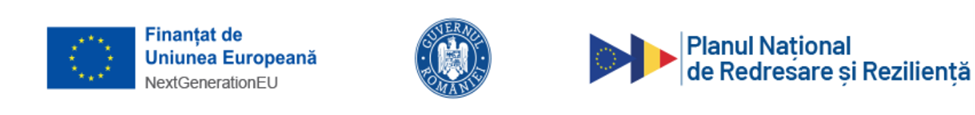 ANEXA 8MANDAT SPECIAL/ÎMPUTERNICIRE SPECIALĂpentru semnarea anumitor documente din Cererea de finanțare (dacă este cazul)Pentru cererea de finanțare pentru Proiectul cu titlul [completați cu titlul complet al proiectului] din care această declarație face parte integrantă, în cadrul Planului Național de Redresare și Reziliență, Componenta C15: Educație, Reforma 6: Actualizarea cadrului legislativ pentru a asigura standarde ecologice de proiectare, construcție și dotare în sistemul de învățământ preuniversitar, Investiția 10: Dezvoltarea rețelei de școli verzi și achiziționarea de microbuze verzi – apel ”Microbuze electrice pentru elevi”.Subsemnata/Subsemnatul _________________________________________, CNP _________________identificat cu actul de identitate: ____, serie ____, nr. ______________, eliberat de ________________________, cu domiciliul în localitatea _______________________________, județul/sectorul ____________________, str. ____________________________________________, nr. ____________, cod poștal ____________________, țara ____________________, având funcția de ______________, în calitate de reprezentant legal al ________________________________________________., care are sediul în localitatea _______________________________________, județul/sectorul ____________________, str. ________________________________________,____________________ nr. ____________, cod poștal ____________________, țara ____________________, cod fiscal____________________Împuternicesc pe domnul/doamna:Numele și Prenumele _____________________________________________, CNP _________________, identificat cu actul de identitate: ____, serie ____, nr. ______________, eliberat de ________________________, cu domiciliul în localitatea _______________________________, județul/sectorul ____________________, str. ____________________________________________, nr. ____________, cod poștal ____________________, țara ____________________, având funcția de ______________, lal ________________________________________________., care are sediul în localitatea _______________________________________, județul/sectorul ____________________, str. ________________________________________,____________________ nr. ____________, cod poștal ____________________, țara ____________________, cod fiscal____________________să reprezinte entitatea pe care o reprezint legal, astfel:[Completați activități/durată/documente (de exemplu: pentru Proiectul ”Titlu”, până la data ”data”) în limita stabilită în funcție de deciziile luate. La prezentul document se anexează și copie a actului de identitate al reprezentantului legal și copie a actului de identitate al persoanei împuternicite ]Reprezentant legalPrenume și Nume 		___________________ Funcția ocupată în organizație:	___________________Data:				___________________ Semnătura:			___________________ 